Lección 6: Busquemos grupos pequeñosBusquemos grupos pequeños de objetos.Calentamiento: Actuémoslo: Introducción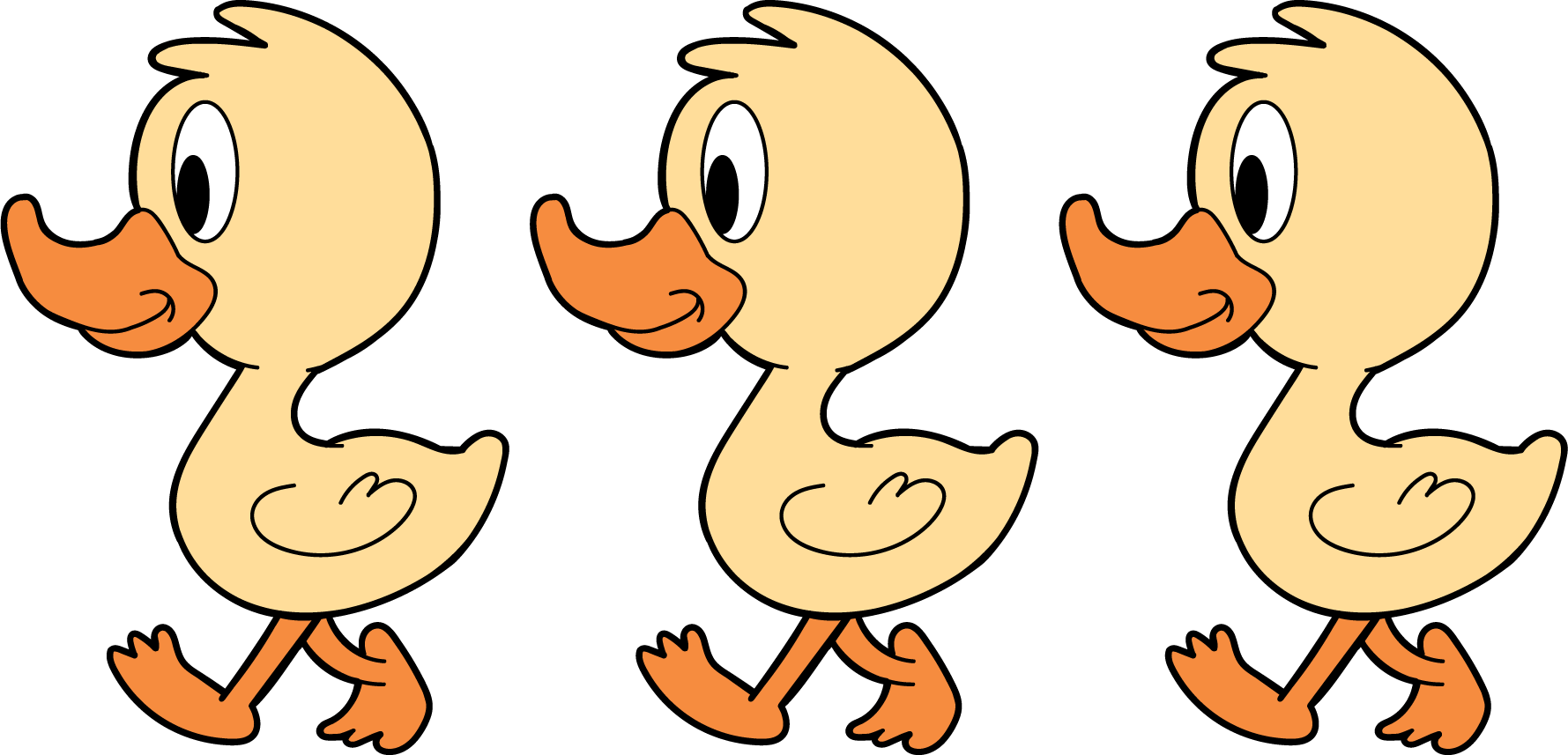 3 patitos muy lejos de aquí
a la colina salieron a pasear.
Mamá pata dijo: “Cuac, cuac, cuac”.
Después 3 patitos vio regresar.6.1: Cuántos ves: Introducción¿Cuántos ves?
¿Cómo lo sabes?, ¿qué ves?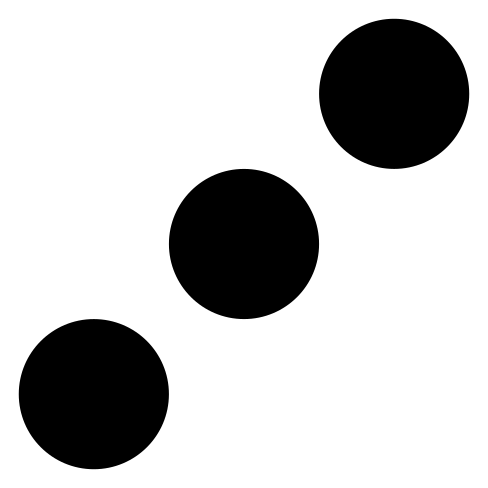 6.3: Centros: Momento de escogerEscoge un centro.Bloques sólidos
geométricos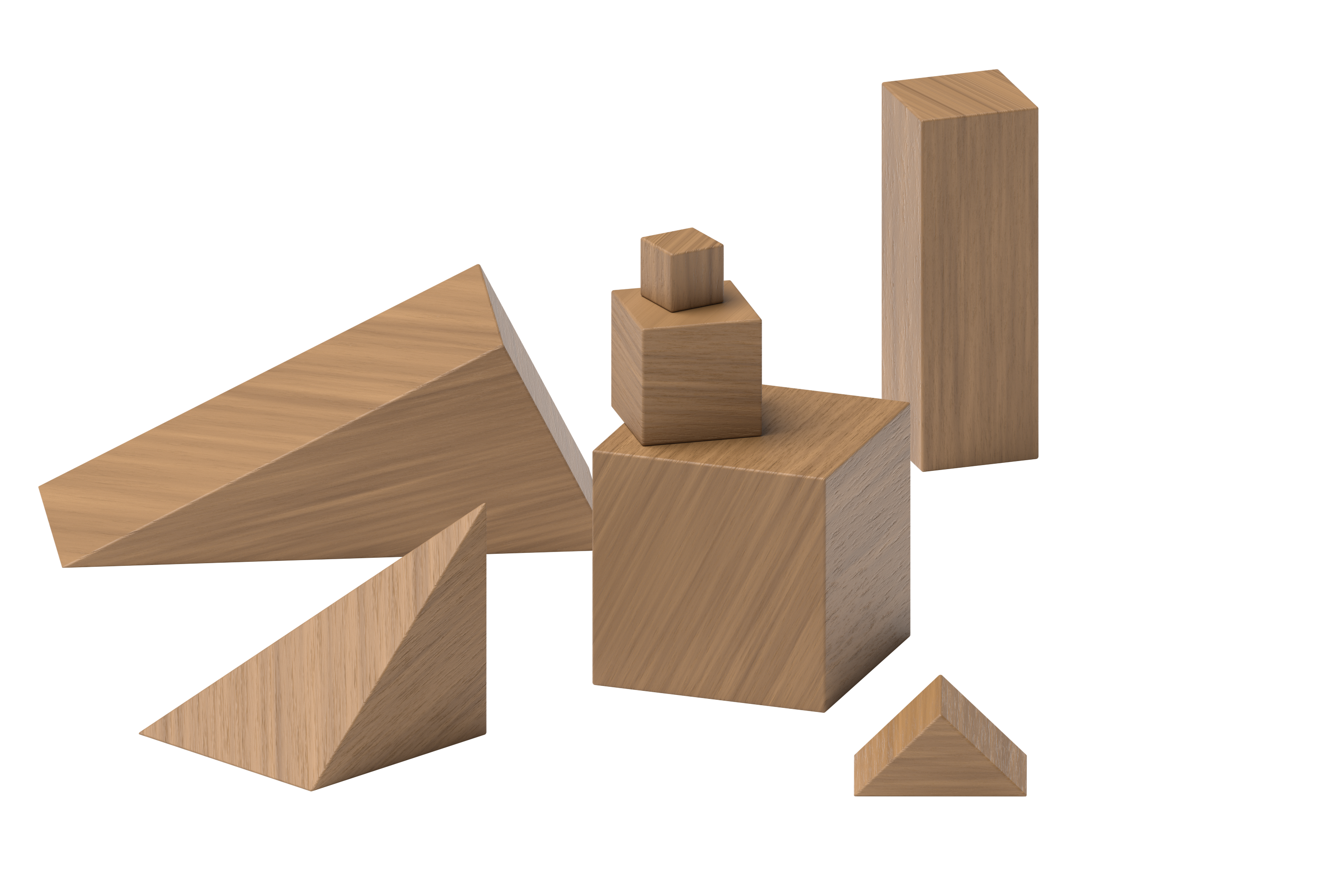 Cubos encajables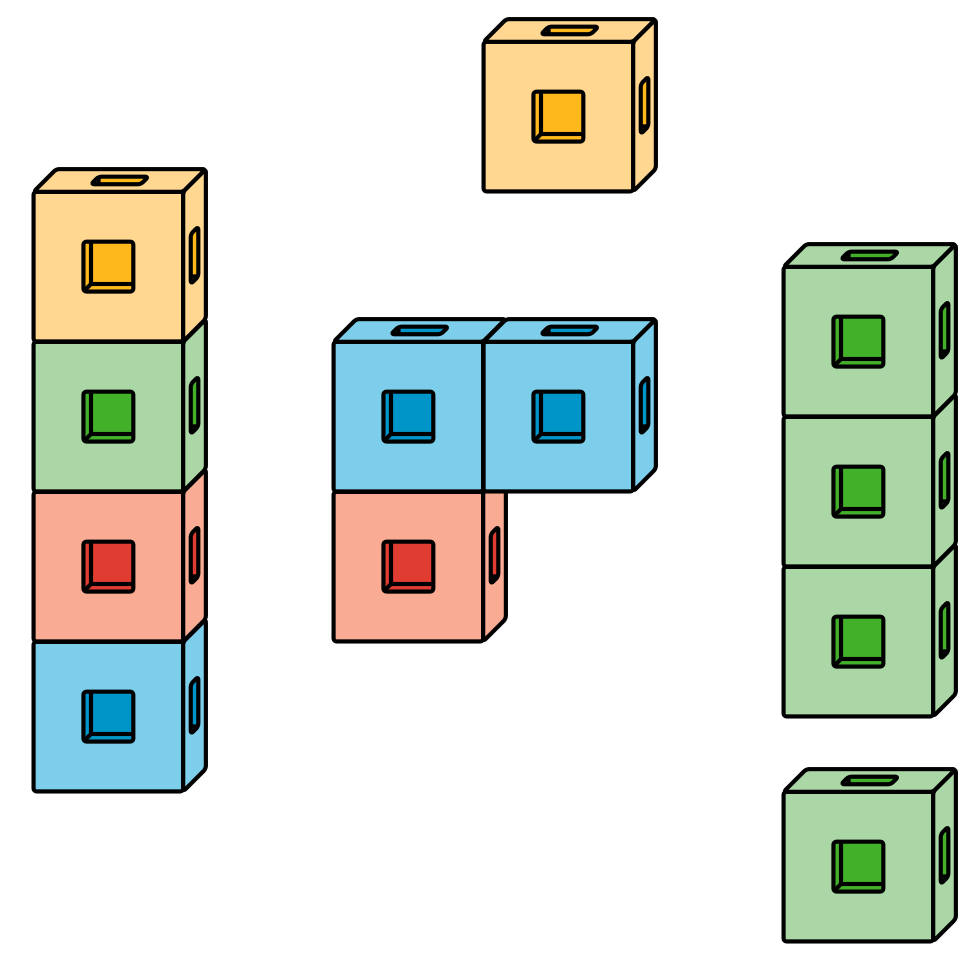 Fichas geométricas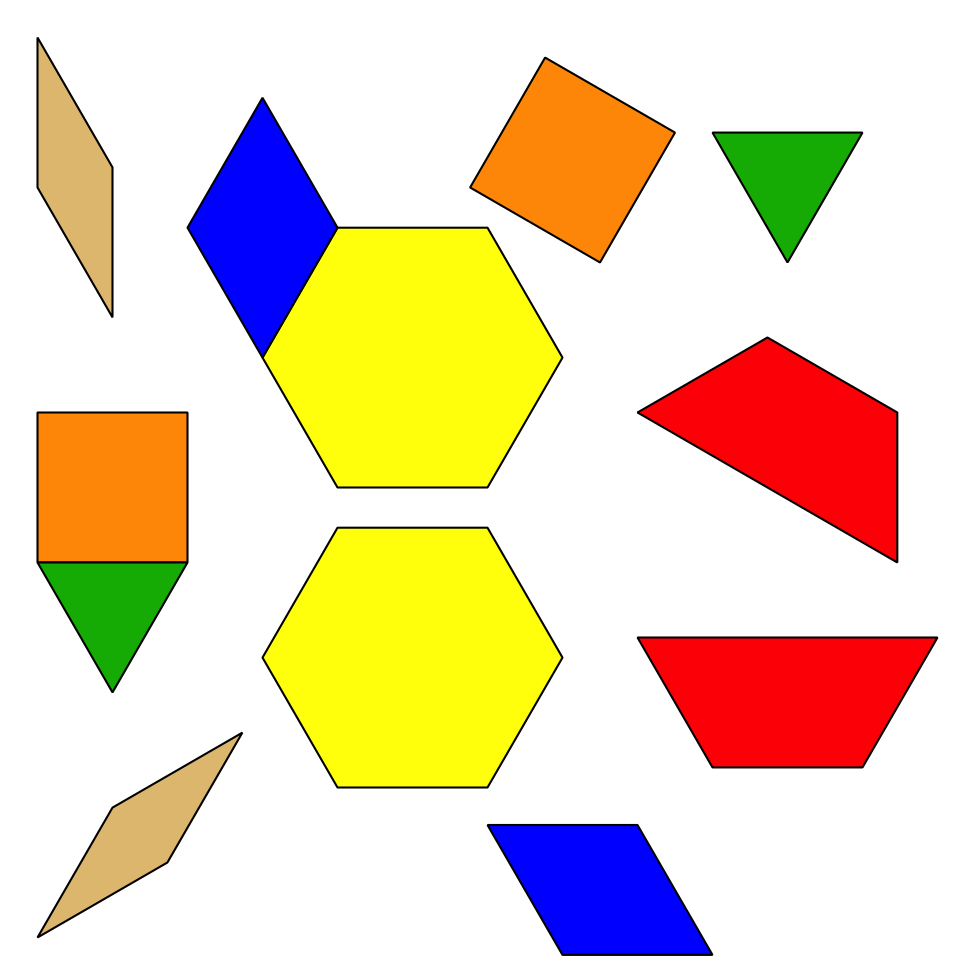 Libros de imágenes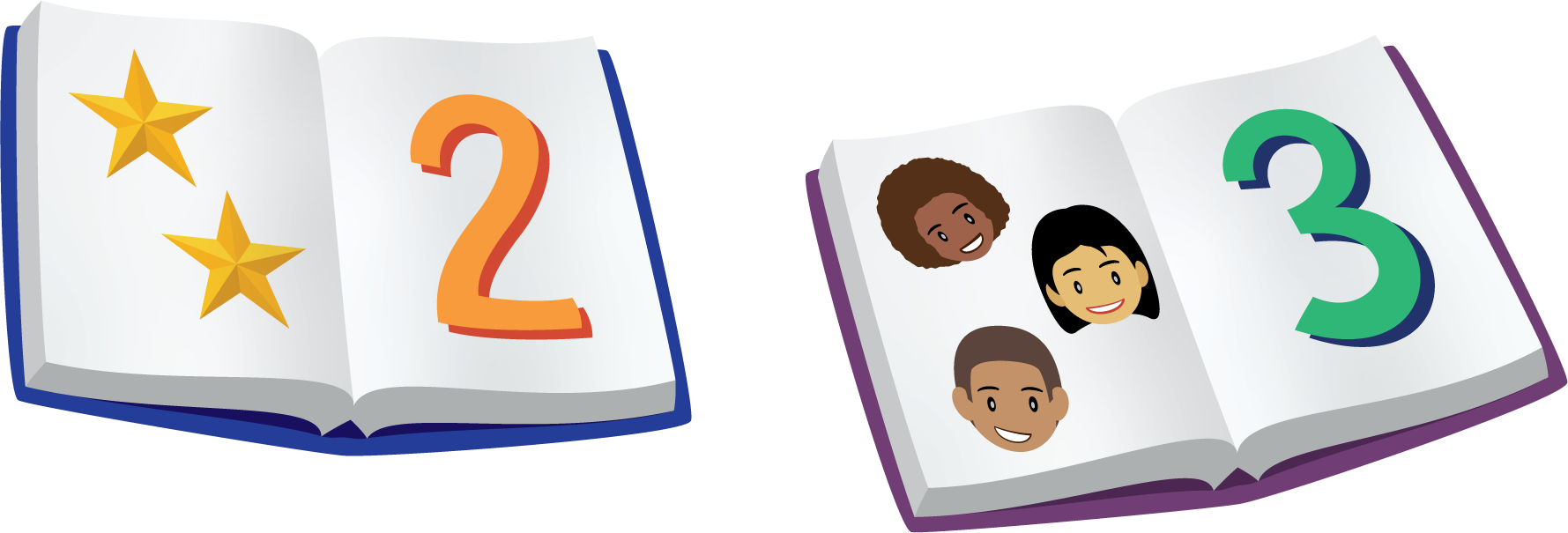 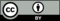 © CC BY 2021 Illustrative Mathematics®